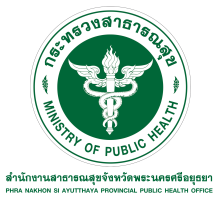 
 	นายพีระ อารีรัตน์ นายแพทย์สาธารณสุขจังหวัดพระนครศรีอยุธยา กล่าวว่า  เมื่อเริ่มเข้าสู่
ฤดูหนาวสภาพอากาศเริ่มเปลี่ยนแปลง และเย็นลงในหลายพื้นที่ อาจส่งผลให้ประชาชนเจ็บป่วยได้ง่าย 
ในกลุ่มเด็กเล็ก ผู้สูงอายุ และผู้ที่มีโรคประจำตัวต้องระวังการเจ็บป่วยด้วยโรคหน้าหนาว โดยเฉพาะ
โรคอุจจาระร่วงที่เกิดจากเชื้อไวรัส ซึ่งเชื้อไวรัสจะเจริญเติบโตได้ดีในช่วงฤดูหนาว จากสถิติกรมควบคุมโรค กระทรวงสาธารณสุข พบว่า สถานการณ์โรคอุจจาระร่วงในประเทศไทย ตั้งแต่วันที่ 1 มกราคม - 12 พฤศจิกายน 2562 พบผู้ป่วย 925,149 คน เสียชีวิต 7 คน โดยมีอัตราป่วยสูงสุด คือ ภาคเหนือ และจังหวัดพระนครศรีอยุธยา พบว่า สถานการณ์โรคอุจจาระร่วง 1 มกราคม - 
21 พฤศจิกายน 2562 พบผู้ป่วยจำนวน 15,743 ราย อยู่อันดับที่ 17 ของประเทศ โดยอำเภอที่มี
อัตราป่วยสูงสุด 5 อันดับแรก คือ อำเภอบางซ้าย อำเภอท่าเรือ อำเภอเสนา อำเภอบางไทร 
และอำเภอลาดบัวหลวง ตามลำดับ 					
 	โรคอุจจาระร่วงจากเชื้อไวรัสโรต้า ( Rotavirus ) พบได้ทั่วไป สามารถปนเปื้อนมาได้กับอาหาร 
ซึ่งโดยปกติมักจะพบในเด็ก  แต่ปัจจุบันได้ลุกลามมาจนถึงผู้ใหญ่ เชื้อไวรัสนี้เมื่อได้รับการรักษา
จะหายไปเอง 5-10 วัน (ซึ่งยาปฏิชีวนะ ไม่สามารถฆ่าเชื้อไวรัสนี้ได้ ) เมื่อมีอาการควรไปพบแพทย์
ไม่ควรปล่อยทิ้งไว้ 											การติดต่อเกิดจากได้รับเชื้อไวรัสโรต้าเข้าสู่ปากโดยตรง โดยเชื้ออาจปนเปื้อนมากับมือ สิ่งของ เครื่องใช้หรือของเล่นต่างๆ รวมทั้งอาหารและน้ำ ผู้ป่วยที่เป็นโรคอุจจาระร่วงจากไวรัสโรต้า
จะสามารถแพร่เชื้อออกมากับอุจจาระได้ตั้งแต่ 2 วันก่อนเริ่มมีอาการจนกระทั่งหายอุจจาระร่วงไปแล้ว 
10 วัน บางรายอาจแพร่เชื้อได้เป็นเดือน โรคนี้ติดต่อกันได้ง่ายมาก หากเคยป่วยด้วยโรคนี้มาแล้วสามารถ
เป็นซ้ำได้อีกแต่การติดเชื้อครั้งหลังๆ อาการจะไม่รุนแรงเท่าครั้งแรก ไวรัสนี้ระบาดได้ตลอดทั้งปีและพบมากขึ้นในช่วงอากาศเย็น ฤดูหนาว								 		อาการเมื่อได้รับเชื้อไวรัสโรต้า หลังได้รับเชื้อ 1-2 วัน  จะเริ่มอาเจียน มีไข้ (ไข้อาจสูงถึง 39 องศาเซลเซียส) และบางรายอาจเกิดอาการทางระบบทางเดินหายใจ คือ มีน้ำมูกไหล ไอ คอแดง ร่วมด้วย ต่อมา
จะมีอาการท้องเสีย ถ่ายเหลวเป็นน้ำอาจมากถึง 10 - 20 ครั้งต่อวัน ส่วนใหญ่อาการจะหายไปภายใน 
3 – 5 วัน ส่วนน้อยจะมีอาการท้องเสียยืดเยื้อเรื้อรังนาน 9 วันถึง 3 สัปดาห์ได้ หากอาการท้องเสียเกิดขึ้นเป็นเวลานานหรือมีอาการรุนแรงจะทำให้เสี่ยงต่อการเกิดภาวะขาดน้ำและเกลือแร่ที่สำคัญ ซึ่งจะขาดได้
ในปริมาณที่มากกว่าการติดเชื้อแบคทีเรียอื่นๆอีกหลายชนิด เป็นสาเหตุทำให้ผู้ป่วยเสียชีวิตได้ ดังนั้นหาก
มีอาการรุนแรงควรรีบพามาพบแพทย์										การป้องกันสามารถทำได้ดังนี้ ล้างมือบ่อย ๆ 1.ก่อนและหลังทานอาหารรวมถึงหลังเข้าห้องน้ำ2.ต้องล้างมือให้สะอาดทุกครั้ง 3.ทานอาหารปรุงสุก สดใหม่ 4.ดื่มน้ำสะอาด 5.ไม่ใช้อุปกรณ์
การทานอาหารร่วมกับผู้อื่น 6.ถ้าเปลี่ยนผ้าอ้อมให้เด็กต้องล้างมือทุกครั้ง 7.หมั่นทำความสะอาด
ของเล่นอยู่เสมอ 8.เลี่ยงการสัมผัสกับผู้ที่มีอาการท้องเสีย 9.ให้เด็กได้รับวัคซีนป้องกันเชื้อโรต้าไวรัส 	นพ.พีระ อารีรัตน์ กล่าวต่อว่าประชาชนควรหมั่นสังเกตอาการ หากเริ่มมีอาการไข้ อาเจียน 
หรืออุจจาระร่วง ควรหยุดเรียน หยุดงาน หมั่นล้างมือด้วยน้ำและสบู่ให้สะอาด ดื่มน้ำเกลือแร่หรือสารละลายเกลือแร่ เพื่อทดแทนสารน้ำและเกลือแร่ที่สูญเสียไป ไม่ควรซื้อยาฆ่าเชื้อกินเอง  หากอาการรุนแรงขึ้น 
เช่น อาเจียน หรือถ่ายมากขึ้น โดยเฉพาะในเด็กเล็กและผู้สูงอายุ ให้รีบพบแพทย์โดยเร็ว